Załącznik nr 17 Wzór odwołania upoważnienia do przetwarzania danych osobowych 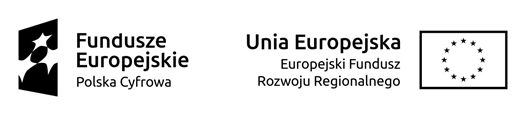 ODWOŁANIE UPOWAŻNIENIA Nr ………..
do przetwarzania powierzonych do przetwarzania danych osobowychZ dniem ………………………………….. r., na podstawie art. 29 w związku z art. 28 ust. 3 lit. a rozporządzenia Parlamentu Europejskiego i Rady (UE) 2016/679 z dnia 27 kwietnia 2016 r. w sprawie ochrony osób fizycznych w związku z przetwarzaniem danych osobowych i w sprawie swobodnego przepływu takich danych oraz uchylenia dyrektywy 95/46/WE (ogólne rozporządzenie o ochronie danych) (Dz. Urz. UE. L 119 z 04.05.2016, str. 1), odwołuję upoważnienie Pana/Pani* ………………………………………………………nr…..... do przetwarzania danych osobowych wydane w dniu……………………………..……………………………………………………………………
Czytelny podpis osoby upoważnionej do odwołania upoważnienia…………………………….(miejscowość, data)*niepotrzebne skreślić 